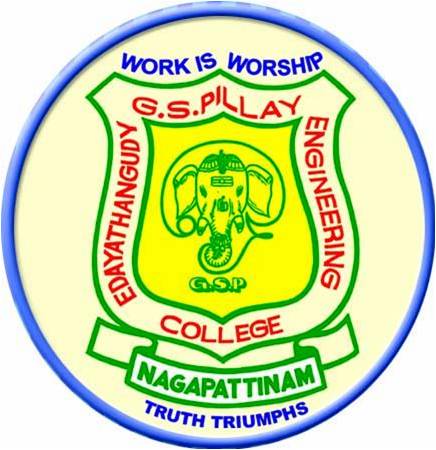 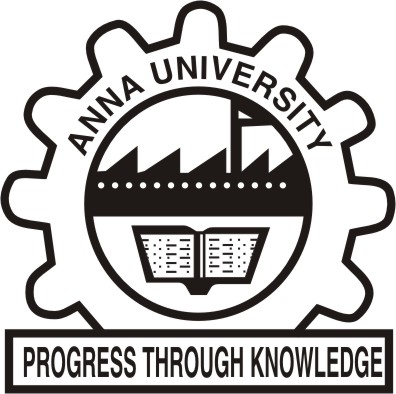 A  STUDY ON MANAGEMENT PROCESS IN KIRAN GLOBAL CHEMS LIMITED AT MELAVANJOOR, KARAIKALBy M. ANUSHA (Reg. No: 820813631003)OFEDAYATHANGUDY G.S.PILLAY ENGINEERING COLLEGENAGAPATTINAMA SUMMER TRAINING REPORT Submitted to the                              FACULTY OF MANAGEMENT SCIENCES                                         In partial fulfillment of the requirements                    	      For the award of the degree of   MASTER OF BUSINESS ADMINISTRATION ANNA UNIVERSITYCHENNAI – 600 025JUNE, 2014BONAFIDE CERTIFICATE	Certified that this project report titled “A STUDY ON MANAGEMENT PROCESS” is the bonafide work of Ms. M. Anusha, Registration Number: 820813631003 who carried out the research under my supervision. Certified further, that to the best of my knowledge the work reported here in does not form part of any other summer training report on the basis of which a degree or award was conferred on an earlier occasion on their or any other candidate.I. ARUL EDISON ANTHONY RAJ				          Dr. R. KARTHI Internal Guide                                                                               			DirectorE.G.S. PILLAY ENGINEERING COLLEGE, NAGAPATTINAMDEPARTMENT OF MANAGEMENT STUDIESSUMMER TRAINING REPORTCHRONOLOGICAL DIARYSTUDENT NAME	:REGISTER NO	:Company In-charge signature with sealDateManagerial Skills LearnedNo. of Hours attendedCompany In-charge SignatureFIRST WEEKSECOND WEEKTHIRD WEEKFOURTH WEEKTOTAL NO. OF HOURS ATTENDED